__________________________________________________________________________________________К А Р А Р                                                                                           П О С Т А Н О В Л Е Н И Е«01» апрель 2020 й.                                    № 18                             «01»   апреля 2020 г.                                                 Об утверждении Порядка выдачи специальных пропусков, действующих на территории муниципального района Салаватский район Республики Башкортостан в период режима «Повышенная готовность» и режима ограничительных мероприятий (самоизоляции)В соответствии с Указом Президента Российской Федерации от 25 марта 2020 года № 206 «Об объявлении в Российской Федерации нерабочих дней», Указом Главы Республики Башкортостан от 18 марта 2020 года № УГ-111 «О введении режима «Повышенная готовность» на территории Республики Башкортостан в связи с угрозой распространения в Республике Башкортостан новой коронавирусной инфекции (2019-nCo V)» (с изменениями и дополнениями), постановлением  главы Администрации  муниципального района Салаватский район Республики Башкортостан №336 от 31.03.2020г Администрация сельского поселения Малоязовский сельсовет  муниципального района Салаватский район Республики БашкортостанПОСТАНОВЛЯЕТ:1. Утвердить форму справки, выдаваемой главой  сельского  поселения Малоязовский  сельсовет  депутатам Совета  Администрации сельского поселения Малоязовский  сельсовет, маломобильным  группам  по  очистке  территории сельского  поселения   для передвижения по территории сельского поселения  Малоязовский сельсовет муниципального района Салаватский Республики Башкортостан согласно приложения (приложение №1)2. Утвердить  список  для   получения   специальных  пропусков  согласно  с  Постановлением  Администрации  МР Салаватский район от 31.03.2020 года  № 336, список  прилагается. (приложение №2)3 . Контроль за исполнением  данного  Постановления  оставляю  за  собой.Глава сельского поселения                                  С.Ш.Ишмухаметова Приложение №1  к постановлению Администрации  сельского поселения Малоязовский сельсовет муниципального района Салаватский район Республики Башкортостанот «01» апреля  2020 г. №18Администрация  сельского  поселения  Малоязовский  сельсовет  муниципального  района  Салаватский  район  Республики  Башкортостан ИНН-0240001985, КПП-024001001, ОГРН - 1020201202108СПРАВКАНастоящая справка выдана (ФИО работника) и подтверждает, что он(а) работает в  Администрации  сельского  поселения  Малоязовский  сельсовет  муниципального района  Салаватский  район  Республики  Башкортостан, его нахождение на рабочем месте является критически важным для обеспечения функционирования организации.Деятельность организации (наименование) не приостановлена в соответствии с Указом Президента Российской Федерации от 25.03.2020г. № 206 «Об объявлении в Российской Федерации нерабочих дней», Указом Главы Республики Башкортостан №УГ-111 от 18.03.2020г. работники Администрации  сельского  поселения  Малоязовский  сельсовет  муниципального района  Салаватский  район  Республики  Башкортостан продолжают работать в период с 30.03.2020 г. до особого распоряжения.Настоящая справка действительна при наличии паспорта, иного документа, удостоверяющего личность.Основание: распоряжение  о приеме на работу Руководитель(директор)подпись (МП) датаТелефон кадровой службы:Приложение №2  к постановлению Администрации  сельского поселения Малоязовский сельсовет муниципального района Салаватский район Республики Башкортостанот «01» апреля  2020 г. №18Список  сотрудников, дружинников, волонтеровАдминистрации сельского поселения Малоязовский сельсовет  для  получения  специальных  пропусков  БАШҚОРТОСТАН РЕСПУБЛИКАhЫСАЛАУАТ РАЙОНЫ МУНИЦИПАЛЬ РАЙОНЫНЫҢ МАЛАЯЗ АУЫЛ СОВЕТЫ АУЫЛ  БИЛӘМӘhЕХАКИМИӘТЕ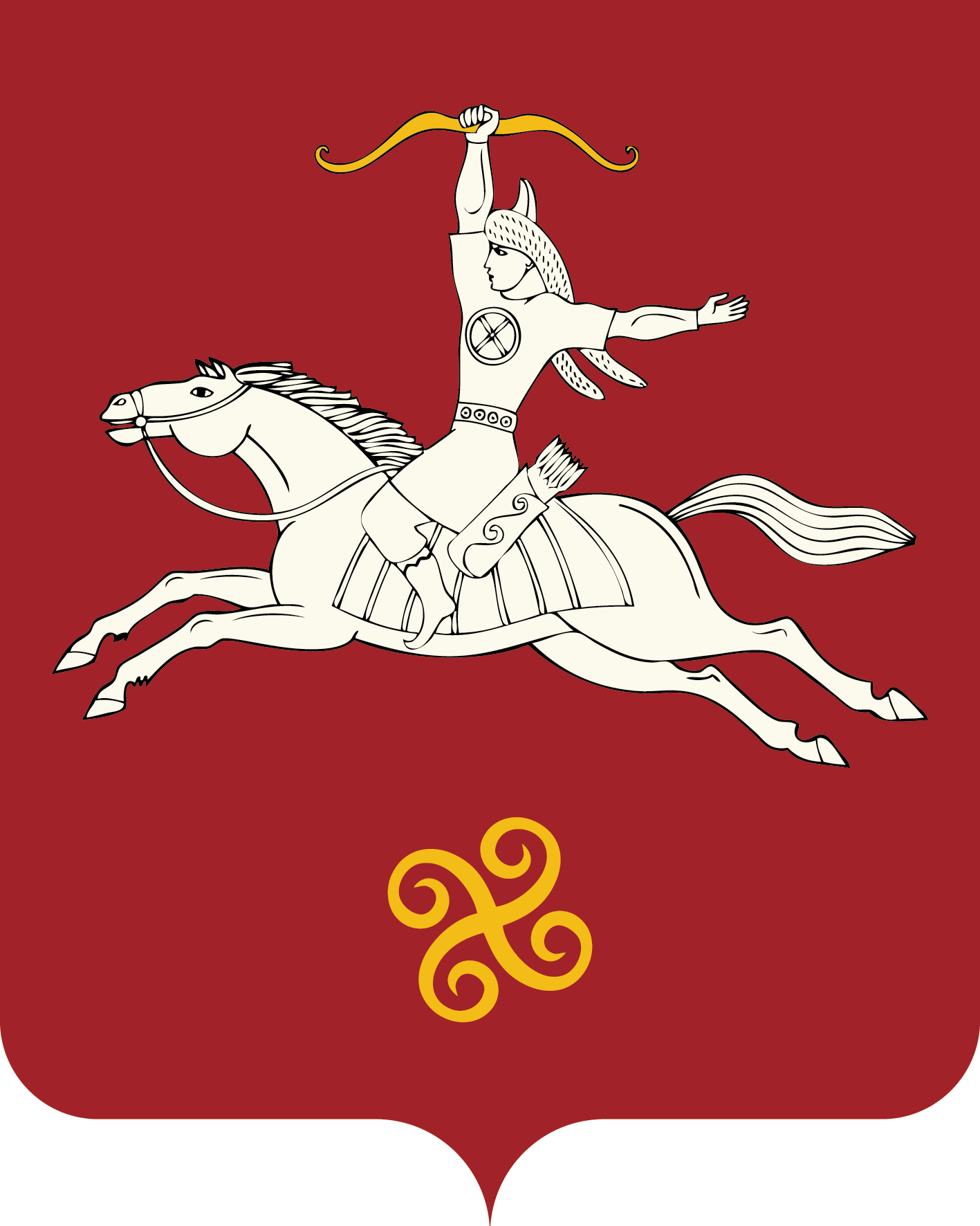 РЕСПУБЛИКА БАШКОРТОСТАНАДМИНИСТРАЦИЯ СЕЛЬСКОГОПОСЕЛЕНИЯМАЛОЯЗОВСКИЙ СЕЛЬСОВЕТМУНИЦИПАЛЬНОГО РАЙОНАСАЛАВАТСКИЙ РАЙОН452490, Татар Малаяҙ ауылы, Мәктәп урамы, 2 йорт тел. (34777) 2-90-35, 2-90-78452490, с.Татарский Малояз, ул. Школьная, 2 тел. (34777) 2-90-35, 2-90-78